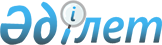 2020 жылғы 24 желтоқсандағы № 452 "Мүгедектер үшін жұмыс орындарына квота белгілеу туралы" Курчатов қаласы әкімдігі қаулысының күші жойылды деп тану туралыАбай облысы Курчатов қаласының әкімдігінің 2023 жылғы 3 ақпандағы № 210 қаулысы. Абай облысының Әділет департаментінде 2023 жылғы 7 ақпанда № 19-18 болып тіркелді
      Қазақстан Республикасының "Құқықтық актілер туралы" Заңының 27 - бабының 1 тармағына сәйкес, Курчатов қаласының әкімдігі ҚАУЛЫ ЕТЕДІ:
      1. 2020 жылғы 24 желтоқсандағы № 452 "Мүгедектер үшін жұмыс орындарына квота белгілеу туралы" Курчатов қаласы әкімдігі қаулысының күші жойылды деп танылсын (нормативтік құқықтық актілерді мемлекеттік тіркеу Тізілімінде 8041 нөмерімен тіркелген).
      2. Осы қаулының орындалуына бақылау жасау қала әкімінің орынбасары Н. Т. Кошкарбаевқа жүктелсін.
      3. Осы қаулы оның алғашқы ресми жарияланған күнінен кейін күнтізбелік он күн өткен соң қолданысқа енгізіледі.
					© 2012. Қазақстан Республикасы Әділет министрлігінің «Қазақстан Республикасының Заңнама және құқықтық ақпарат институты» ШЖҚ РМК
				
О. Чугунков
